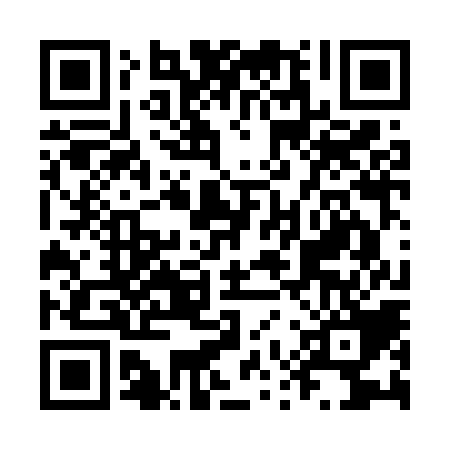 Ramadan times for Crary Mills, New York, USAMon 11 Mar 2024 - Wed 10 Apr 2024High Latitude Method: Angle Based RulePrayer Calculation Method: Islamic Society of North AmericaAsar Calculation Method: ShafiPrayer times provided by https://www.salahtimes.comDateDayFajrSuhurSunriseDhuhrAsrIftarMaghribIsha11Mon5:595:597:191:104:257:027:028:2212Tue5:575:577:171:104:267:037:038:2313Wed5:555:557:151:104:267:057:058:2514Thu5:545:547:131:094:277:067:068:2615Fri5:525:527:121:094:287:077:078:2716Sat5:505:507:101:094:297:087:088:2917Sun5:485:487:081:084:297:107:108:3018Mon5:465:467:061:084:307:117:118:3119Tue5:445:447:041:084:317:127:128:3320Wed5:425:427:021:084:317:137:138:3421Thu5:405:407:011:074:327:157:158:3522Fri5:385:386:591:074:337:167:168:3723Sat5:365:366:571:074:337:177:178:3824Sun5:345:346:551:064:347:187:188:4025Mon5:325:326:531:064:357:207:208:4126Tue5:305:306:511:064:357:217:218:4227Wed5:285:286:491:054:367:227:228:4428Thu5:265:266:481:054:377:237:238:4529Fri5:245:246:461:054:377:257:258:4730Sat5:225:226:441:054:387:267:268:4831Sun5:205:206:421:044:387:277:278:501Mon5:185:186:401:044:397:287:288:512Tue5:165:166:381:044:407:307:308:533Wed5:145:146:371:034:407:317:318:544Thu5:115:116:351:034:417:327:328:565Fri5:095:096:331:034:417:337:338:576Sat5:075:076:311:024:427:357:358:597Sun5:055:056:291:024:427:367:369:008Mon5:035:036:281:024:437:377:379:029Tue5:015:016:261:024:437:387:389:0310Wed4:594:596:241:014:447:407:409:05